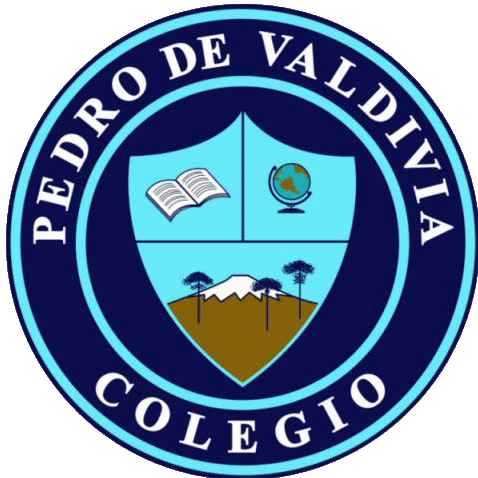 COLLAGE DE UN PAISAJEARTES VISUALESACTIVIDAD:	1-. Crea un collage de un paisaje que contenga animales, plantas, montañas, entre otros elementos. Para esto:Dibuja tu paisaje sobre un trozo de cartón forrado con hojas blancas.Crea los animales, plantas y otros elementos de tu paisaje con materiales de reciclaje como papeles, restos de géneros, lanas, etc.Pinta con témpera, lápices de colores o de cera los espacios que quedan en blanco. Por último, realiza las terminaciones con materiales naturales a tu elección (piedras pequeñas, ramitas de árbol, palitos de madera u hojas secas).2-. Una vez terminado tu trabajo responde las siguientes preguntas.a) ¿Qué sensaciones te producen el paisaje creado? ______________________________________________________________________________________________________b) ¿Qué formas ves en este paisaje? Por ejemplo: redondas, cuadradas, curvas, etc._________________________________________________________________________________________________________________________________________________________c) ¿Qué colores ves en este paisaje? _________________________________________________________________________________________________________________________________________________________d) ¿Qué texturas se observan en las montañas, en los animales y en las plantas? (ásperas o suaves, blandas o duras)______________________________________________________________________________________________________PAUTA DE EVALUACIÓN FORMATIVA “COLLAGE DE UN PAISAJE”NOMBRE:CURSO:3° BásicoFECHA DE ENTREGA08/05/2020 - 15/05/202008/05/2020 - 15/05/2020       OBJETIVO DE APRENDIZAJE (UNIDA9D)OA Nº 01Crear trabajos de arte con un propósito expresivo personal y basados en la observación del entorno natural (animales, plantas y fenómenos naturales).       OBJETIVO DE APRENDIZAJE (UNIDA9D)OA Nº 01Crear trabajos de arte con un propósito expresivo personal y basados en la observación del entorno natural (animales, plantas y fenómenos naturales).HABILIDADES DEL O.AHABILIDADES DEL O.AHABILIDADES DE LA GUIA       OBJETIVO DE APRENDIZAJE (UNIDA9D)OA Nº 01Crear trabajos de arte con un propósito expresivo personal y basados en la observación del entorno natural (animales, plantas y fenómenos naturales).       OBJETIVO DE APRENDIZAJE (UNIDA9D)OA Nº 01Crear trabajos de arte con un propósito expresivo personal y basados en la observación del entorno natural (animales, plantas y fenómenos naturales).CREAR OBRAS DE ARTE BASADAS EN LA OBSERVACIÓN DE ANIMALES, PLANTAS Y FENÓMENOS NATURALES EN DIFERENTES CONTEXTOS.CREAR OBRAS DE ARTE BASADAS EN LA OBSERVACIÓN DE ANIMALES, PLANTAS Y FENÓMENOS NATURALES EN DIFERENTES CONTEXTOS.x       OBJETIVO DE APRENDIZAJE (UNIDA9D)OA Nº 01Crear trabajos de arte con un propósito expresivo personal y basados en la observación del entorno natural (animales, plantas y fenómenos naturales).       OBJETIVO DE APRENDIZAJE (UNIDA9D)OA Nº 01Crear trabajos de arte con un propósito expresivo personal y basados en la observación del entorno natural (animales, plantas y fenómenos naturales).APLICAR TÉCNICAS ARTÍSTICAS (COLLAGE) EN SUS TRABAJOS.APLICAR TÉCNICAS ARTÍSTICAS (COLLAGE) EN SUS TRABAJOS.x       OBJETIVO DE APRENDIZAJE (UNIDA9D)OA Nº 01Crear trabajos de arte con un propósito expresivo personal y basados en la observación del entorno natural (animales, plantas y fenómenos naturales).       OBJETIVO DE APRENDIZAJE (UNIDA9D)OA Nº 01Crear trabajos de arte con un propósito expresivo personal y basados en la observación del entorno natural (animales, plantas y fenómenos naturales).COMUNICAR PREFERENCIAS PERSONALES FRENTE A OBRAS DE ARTE RELACIONADAS CON EL ENTORNO NATURAL.COMUNICAR PREFERENCIAS PERSONALES FRENTE A OBRAS DE ARTE RELACIONADAS CON EL ENTORNO NATURAL.xINDICADORES321SIGUE LAS INSTRUCCIONES DADASUTILIZA MATERIALES RECICLADOS PARA LOS ELEMENTOS DE SU PAISAJE UTILIZA MATERIALES NATURALES PARA LAS TERMINACIONES DE SU TRABAJODEMUESTRA CREATIVIDADPRESENTA UN TRABAJO LIMPIO Y ORDENADORESPONDE LAS PREGUNTAS EN TORNO AL TRABAJOPuntaje final181818Puntaje obtenido